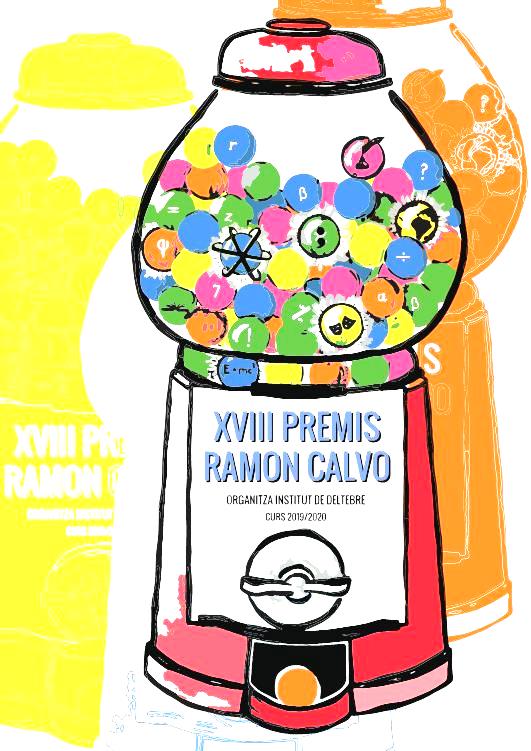 Nou termini: del 22 maig al 4 de junyUs preguem que envieu, dins d’aquest nou període, a l’adreça electrònica del centre e3006964@xtec.cat, els treballs en format pdf sense que consti el nom de l’autor/a dintre del treball presentat.En el cas que es participi en un cartell s’ha d’enviar en format jpg o pdf  a l’adreça electrònica del centre e3006964@xtec.cat, sense que consti el nom de l’autor/a dintre del cartell presentat.Cada centre ens ha d’enviar a e3006964@xtec.cat, un correu amb  el títol dels treballs/cartells presentats,  les dades personals de l’alumnat  i la modalitat en la qual hi participen.La nova data d’entrega del XVIII Premis Ramon Calvo està prevista per al dijous 29 d’octubre  a les 19h, a l’Institut de Deltebre. 